Supplemental Figure 1. Phase 2 Study Design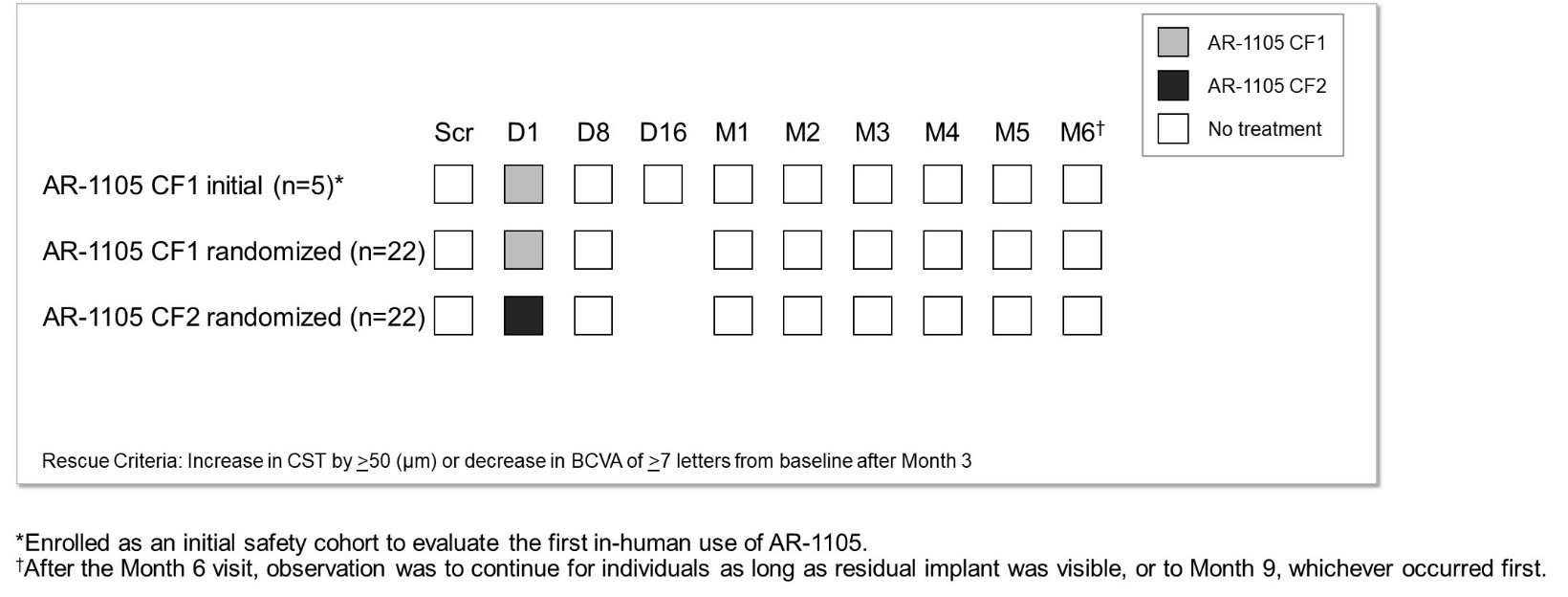 